	VELEUČILIŠTE HRVATSKO ZAGORJE KRAPINA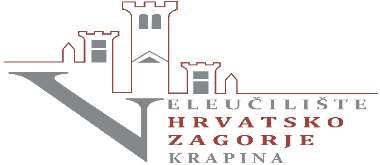 VELEUČILIŠTE HRVATSKO ZAGORJE KRAPINA Povjerenstvu za završne radovePredmet: Zamolba za pristupanje izradbi završnog radaMolim odobrenje za pristupanje izradbi završnog rada.Izjavljujem da sam položio ispite i ispunio sve ostale uvjete propisane Člankom 5. Pravilnika o završnom radu.Predlažem za mentora: 						Molbi prilažem:1. Prijedlog naslova rada te teze rada i opis zadatka. 2. Indeks.U Krapini, 			Svojeručni potpis pristupnika:Pristupnik:Matični broj:Adresa boravišta (ili prebivališta):	Prijediplomski studij:Telefon: